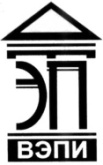 Автономная некоммерческая образовательная организациявысшего образования«Воронежский экономико-правовой институт»(АНОО ВО «ВЭПИ»)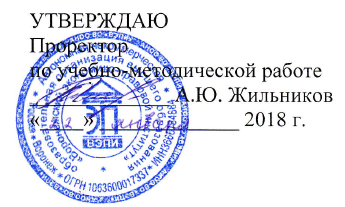 РАБОЧАЯ ПРОГРАММА ДИСЦИПЛИНЫ (МОДУЛЯ)	Б1.Б. 23  История психологии	(наименование дисциплины (модуля))	37.03.01 Психология	(код и наименование направления подготовки)Направленность (профиль) 	Социальная психология		(наименование направленности (профиля))Квалификация выпускника 	Бакалавр		(наименование квалификации)Форма обучения 	Очная, заочная		(очная, очно-заочная, заочная)Рекомендована к использованию Филиалами АНОО ВО «ВЭПИ»Воронеж 2018Рабочая программа дисциплины (модуля) разработана в соответствии с требованиями ФГОС ВО, утвержденного приказом Минобрнауки России от 07.08.2014 № 946, учебным планом по направлению подготовки 37.03.01 Психология, направленность (профиль) «Социальная психология».Рабочая программа рассмотрена и одобрена на заседании кафедры психологии.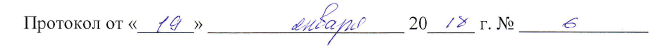 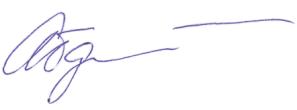 Заведующий кафедрой                                                         Л.В. АбдалинаРазработчики: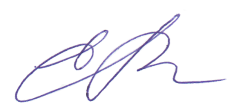 Доцент                                                                                               Е.Н. Рябышева1. Цель дисциплины (модуля)Целью изучения дисциплины (модуля) «История психологии» является развитие у обучающихся способности к применению знания  в области истории психологии с использованием научной информации, российского и зарубежного опыта для решения конкретных задач психологии. 2. Задачи дисциплины (модуля)2.1. Способствовать формированию представлений  о предмете, задачах,  целях истории психологии и ее значение для своей будущей профессиональной деятельности. 2.2. Способствовать пониманию основных  направлений, проблем, теорий и методов философии и истории психологии. 2.3. Способствовать формированию умения находить и использовать знания  в области истории психологии для решения конкретных задач психологии. 3. Место дисциплины (модуля) в структуре образовательной программы высшего образованияДисциплина «История психологии» относится к базовой части дисциплин учебного плана.Для изучения данной дисциплины необходимы знания, умения и навыки, формируемые предшествующими дисциплинами: «Философия», «Антропология», «Общая психология», «Введение в профессию», «Общий психологический практикум», «Социальная психология». Перечень последующих дисциплин, для которых необходимы знания, умения и навыки, формируемые данной дисциплиной: «Психология личности», «Основы нейро- и патопсихологии», «Социализация личности», «Основы консультативной психологии», «Методы социально-психологического исследования» и др.4. Перечень планируемых результатов обучения по дисциплине (модулю), соотнесённых с планируемыми результатами освоения образовательной программы высшего образованияИзучение дисциплины «История психологии» направлено на получение знаний о:донаучном периоде развития психологических знанийпсихологических идеях античностиразвитии психологических знаний в Средние века и в эпоху Возраждения. (VII- XVII вв.).развитии научной психологиистановлении психологии как самостоятельной науки (вторая половина XIX в.начало ХХв.).развитии научной психологии в России.становлении новых направлений в психологииПроцесс изучения дисциплины (модуля) «История психологии» направлен на формирование у обучающихся следующих компетенций:5. Структура и содержание дисциплины (модуля)5.1. Структура дисциплины (модуля)5.1.1. Объем дисциплины (модуля) и виды учебной работы по очной форме обучения5.1.2. Объем дисциплины (модуля) и виды учебной работы по заочной форме обучения5.2. Содержание дисциплины (модуля)5.2.1. Содержание дисциплины (модуля) по очной форме обученияТема 1. Введение. Предмет, задачи и методы истории психологии  (20 ч.)Лекции – 6 ч. Содержание: История психологии как наука. Предмет, методы, место истории психологии среди других психологических отраслей. История психологии - как наука, находящаяся на стыке истории и психологии.    Психологическая наука и ее предмет, теоретическое и эмпирическое знание, аспекты научной деятельности (когнитивный, социальный и личностный), задачи истории психологии.  Наука о психологии прошлого и психологии настоящего существования современного человека. Связь истории психологии с этнической и кросс-культурной психологией. Анализ развития психологических взглядов в разные исторические периоды. Методы истории психологии. Практические занятия – 6 ч.Контрольные вопросы:1.	Методы истории психологии. 2.	Дайте анализ развития психологических взглядов в разные исторические периоды.3.	Перечислите аспекты научной деятельности.4.	Раскройте когнитивный, социальный и личностный аспекты деятельности.Занятия в интерактивной форме проводятся в виде дискуссии по проблемам психологических взглядов в разные исторические периоды  при рассмотрении содержания тем докладов.Темы докладов и научных сообщений:1.	Наука о психологии прошлого и психологии настоящего существования современного человека.2.	Связь истории психологии с этнической и кросс-культурной психологией.Тема 2. Античная философия и психология  (20 ч.)Лекции – 6 ч. Содержание: Воззрения философов Милетской школы, понимание природы души Гераклитом, естественнонаучные представления Алкмеона, психологические воззрения Эмпедокла, понятие о душе в учении Анаксагора, Гиппократ и его учение о темпераменте, философско-психологическая концепция Левкиппа-Демокрита, философско-психологическая система Сократа - Платона, учение о душе Аристотеля; психологические взгляды стоиков, учение Эпикура о душе, психофизиология Галена.Практические занятия – 6 ч.Контрольные вопросы:1.	Философско-психологическая концепция Левкиппа-Демокрита.2.	Философско-психологическая система Сократа — Платона.3.	Учение о душе Аристотеля.4.	Психологические взгляды стоиков.Темы докладов и научных сообщений:1.	Гиппократ и его учение о темпераменте, философско-психологическая концепция.2.	Психофизиология Галена.Тема 3. Развитие психологии в Средневековый период  (20 ч.)Лекции – 6 ч. Содержание: Психологические идеи в арабском мире (Ибн-Сина, Ибн-аль-Хайсам, Ибн-Рощд), неоплатонизм, томизм, материалистические тенденции в средневековой науке о душе.Практические занятия – 6 ч.Контрольные вопросы:1.	Охарактеризуйте развитие психологии в Средневековый период.2.	Раскройте концепции томизма.3.	Проанализируйте идеи  Ибн-Сина.4.	Раскройте учение Ибн-аль-Хайсама.5.	В чем сущность учения Ибн-Рощда6.	Влияние психологических идей в арабском мире на развитие науки в Европе.Занятия в интерактивной форме проводятся в виде дебатов по материалистической теории  в средневековой науке о душе при рассмотрении содержания тем докладов. Темы докладов и научных сообщений:1.	Концепции неоплатонизма, томизма.2.	Материалистические тенденции в средневековой науке о душе.Тема 4. Психологические идеи Нового времени (XVII- XIX в.в)  (22 ч.)Лекции – 8 ч. Содержание: Формирование естественнонаучных предпосылок для выделения психологии в самостоятельную науку. Психологические идеи эпохи Просвещения.  Эмпиризм Ф.Бэкона; философско-психологическая система Р.Декарта; понимание природы психического в учении Т. Гоббса; Б.Спиноза и его учение о психике; проблема бессознательного в трудах Т.В.Лейбница; Дж. Локк: два вида опыта. Д.Гартли: основание ассоциативной психологии;  Дж. Беркли: чувственный опыт как источник знаний; Д.Юм: субъективные представления;  Психологические взгляды французских просветителей (Вольтер, Гельвеций, Гольбах, Дидро); теория “естественного человека” Ж.-Ж.Руссо. Естественнонаучные предпосылки возникновения психологической науки.  “Личное уравнение” в астрономии. Влияние дарвинизма. Развитие физиологии и психологии: И. Мюллер, П. Флоранс, П.Брока. Развитие психиатрии.Практические занятия – 6 ч.Контрольные вопросы:1.	1. Эмпиризм Ф.Бэкона.2.	Философско-психологическая система Р.Декарта.3.	Понимание природы психического в учении Т. Гоббса.4.	Б.Спиноза и его учение о психике.5.	Проблема бессознательного в трудах Т.В.Лейбница.6.	Дж. Локк: два вида опыта.7.	 Д.Гартли: основание ассоциативной психологии8.	Дж. Беркли: чувственный опыт как источник знаний.Темы докладов и научных сообщений:1.	 Естественнонаучные предпосылки возникновения психологической науки.  “Личное уравнение” в астрономии.2.	Формирование естественнонаучных предпосылок для выделения психологии в самостоятельную науку.Тема 5. Зарождение психологии как науки  (24 ч.)Лекции – 8 ч. Содержание: Программа построения психологии В. Вундта. Экспериментальная психология. Э. Вебер и Г.Т. Фехнер: основы психофизики; Г.Л. Гельмгольц: основы психофизиологии; экспериментальная психология В. Вундта, Г. Эббингауз: изучения памяти и навыков. Новая психология”. Функционализм, Ф.Брентано, психические функции (К. Штумпф). Проблема индивидуальных различий. Изучение наследственности Ф. Гальтоном. Развитие метода тестирования. А. Бине: диагностика умственного развития. В. Джеймс: принципы психологии, предмет и методы психологии, теория эмоций. «Чикагская школа» Дж. Дьюи. Структурализм. Э. Титченер: предмет психологии, учение о сознании, элементы сознания. Интроспекция. Вюрцбургская школа. О. Кюльпе. Схема процесса мышления, категории и действия. Н. Ах, К. Бюлер, О. Зельц. Психология развития. С. Холл: педология. Дж. Селли: ассоцианизм в детской психологии. Э. Клапаред: идея саморазвития. А. Гезелл: нормальное детство. Дж. М. Болдуин: культурное развитие ребенка. К. Бюлер: стадии психического развития.  М. Мид: этнопсихология детства. Практические занятия – 8 ч.Контрольные вопросы:1.	1. Становление психологии развития. 2.	С. Холл: педология. 3.	Дж. Селли: ассоцианизм в детской психологии. 4.	Э. Клапаред: идея саморазвития. 5.	А. Гезелл: нормальное детство. 6.	К. Бюлер: стадии психического развития.  7.	М. Мид: этнопсихология детства. Темы докладов и научных сообщений:1.	Программа построения психологии В. Вундта. 2.	Проблема индивидуальных различий. Изучение наследственности Ф. Гальтоном.3.	Развитие метода тестирования. А. Бине: диагностика умственного развития.Тема 6. Основные школы психологии в ХХ века  (26 ч.)Лекции – 6 ч. Содержание: Психоанализ как научный и культурный феномен. Психоанализ З.Фрейда: основные понятия. Метод свободных ассоциаций. Аналитическая психология К.Г.Юнга. Структура психики по К.Юнгу.  Психология коллективного бессознательного. Индивидуальная психология А.Адлера.      Неофрейдизм В.Райха.  Социокультурная теория личности К. Хорни. Неофрейдизм Э.Фромма. Эксперименты Э. Ли Торндайка. Ортодоксальный бихевиоризм Дж. Уотсона. Бихевиоризм Э.Ч. Толмена: концепция научения, латентное научение. Необихевиоризм Б.Ф. Скиннера: оперантное поведение, подкрепление и его эффективность. Социально-когнитивное направление (А. Бандура). Гуманистическая психология. Основные положения гуманистической психологии. Гештальт-психология. Возникновение гештальт-психологии: эксперименты Вертхеймера, фи-феномен, константность восприятия. Исследования интеллекта: опыты Келера, инсайт, творческое мышление людей. Теория поля: годологическое пространство, человек и его цели, понятия баланса и напряженности (К. Левин). Генетическая психология Ж. Пиаже. Практические занятия – 12 ч.Контрольные вопросы:1.	Возникновение гештальт-психологии.2.	Основные положения гуманистической психологии.3.	Ортодоксальный бихевиоризм Дж. Уотсона.4.	Исследования интеллекта: опыты Келера.5.	Инсайт, творческое мышление людей.Занятия в интерактивной форме проводятся в виде «круглого стола» по вопросу: психоанализ как научный и культурный феномен,  при рассмотрении содержания тем докладов. Презентация.Темы докладов и научных сообщений:1.	Психоанализ З.Фрейда. Метод свободных ассоциаций.2.	Эрик Эриксон. Молодой Лютер. Психоаналитическое историческое исследование.Тема 7. Развитие научной психологии в России  (26 ч.)Лекции – 6 ч. Содержание: Развитие наук в России во второй половине ХIХ века. Религиозно-философское направление в русской психологии. И.М. Сеченов, В.М. Бехтерев  о сочетательных рефлексах. И.П. Павлов об условных рефлексах. А.А. Ухтомский: учение о доминанте. Российская психология в начале ХХ в. Развитие отечественной психологии в 20-30-е гг. ХХ в. И.П. Павлов: учение об условных рефлексах. А.А. Ухтомский: учение о доминанте. Реактология К.Н. Корнилова.  Культурно-историческая психология Л.С. Выготского.  Исследования развития психики А.Р. Лурия. Психология развития: А.Н. Леонтьев. Д.Б. Эльконин.  Б.Г. Ананьев: системный подход к изучению личности. Сергей Леонидович Рубинштейн и его школа в отечественной психологии. Практические занятия – 12 ч.Контрольные вопросы:1.	Психология развития: А.Н. Леонтьев. Д.Б. Эльконин.2.	С. Л. Рубинштейн и его школа в отечественной психологии. 3.	Развитие отечественной психологии в 20-30-е гг. ХХ в.4.	Религиозно-философское направление в русской психологии.5.	Реактология К.Н. Корнилова. Темы докладов и научных сообщений:1.	Культурно-историческая психология Л.С. Выготского.2.	Психология развития: А.Н. Леонтьев.3.	Б.Г. Ананьев: системный подход к изучению личности.Тема 8. Становление новых направлений в психологии (26 ч.)Лекции – 6 ч. Содержание: Распад СССР и проблема отношения к психологическому наследию советской эпохи. Новые тенденции в области методологии и теории психологии.  Укрепление контактов с мировой психологией. Характеристика феномена «психологическое общество».  Эволюция научных направлений и школ периода кризиса во 2-й половине ХХ в. Развитие межкультурных исследований. Проблема исторического развития психики в структурной антропологии К. Леви-Стросса (1908-2009). Генетическая психология Ж.Пиаже (1896-1980) и ее влияние на современную науку. Социальный бихевиоризм А.Бандуры. Становление и развитие когнитивной психологии. Оформление и развитие гуманистической психологии. Логотерапия В. Франкла (1905-1997). Новейшие направления (позитивная психология, современные использования феноменологического метода, нарративный подход).Практические занятия – 12 ч.Контрольные вопросы:1.	Генетическая психология Ж.Пиаже (1896-1980) и ее влияние на современную науку. 2.	Социальный бихевиоризм А.Бандуры. 3.	Становление и развитие когнитивной психологии.4.	Логотерапия В. Франкла.5.	Охарактеризуйте новейшие направления в психологии.Темы докладов и научных сообщений:1.	Виктор Франкл. Воля к смыслу.2.	Мартин Селигман. Научный взгляд на счастье и смысл жизни.3.	Джон М. Готтман. Карта любви.4.	Даниэл Гоулман. Эмоциональный интеллект на работе.5.2.2. Содержание дисциплины (модуля) по заочной форме обученияТема 1. Введение. Предмет, задачи и методы истории психологии  (24 ч.)Лекции – 1 ч. Содержание: История психологии как наука. Предмет, методы, место истории психологии среди других психологических отраслей. История психологии - как наука, находящаяся на стыке истории и психологии.    Психологическая наука и ее предмет, теоретическое и эмпирическое знание, аспекты научной деятельности (когнитивный, социальный и личностный), задачи истории психологии.  Наука о психологии прошлого и психологии настоящего существования современного человека. Связь истории психологии с этнической и кросс-культурной психологией. Анализ развития психологических взглядов в разные исторические периоды. Методы истории психологии. Практические занятия – 2 ч.Контрольные вопросы:1.	Методы истории психологии. 2.	Дайте анализ развития психологических взглядов в разные исторические периоды.3.	Перечислите аспекты научной деятельности.4.	Раскройте когнитивный, социальный и личностный аспекты деятельности.Занятия в интерактивной форме проводятся в виде дискуссии по проблемам психологических взглядов в разные исторические периоды  при рассмотрении содержания тем докладов.Темы докладов и научных сообщений:1.	Наука о психологии прошлого и психологии настоящего существования современного человека.2.	Связь истории психологии с этнической и кросс-культурной психологией.Тема 2. Античная философия и психология  (25 ч.)Лекции – 1 ч. Содержание: Воззрения философов Милетской школы, понимание природы души Гераклитом, естественнонаучные представления Алкмеона, психологические воззрения Эмпедокла, понятие о душе в учении Анаксагора, Гиппократ и его учение о темпераменте, философско-психологическая концепция Левкиппа-Демокрита, философско-психологическая система Сократа - Платона, учение о душе Аристотеля; психологические взгляды стоиков, учение Эпикура о душе, психофизиология Галена.Практические занятия – 2 ч.Контрольные вопросы:1.	Философско-психологическая концепция Левкиппа-Демокрита.2.	Философско-психологическая система Сократа — Платона.3.	Учение о душе Аристотеля.4.	Психологические взгляды стоиков.Темы докладов и научных сообщений:1.	Гиппократ и его учение о темпераменте, философско-психологическая концепция.2.	Психофизиология Галена.Тема 3. Развитие психологии в Средневековый период  (25 ч.)Лекции – 1 ч. Содержание: Психологические идеи в арабском мире (Ибн-Сина, Ибн-аль-Хайсам, Ибн-Рощд), неоплатонизм, томизм, материалистические тенденции в средневековой науке о душе.Практические занятия – 2 ч.Контрольные вопросы:1.	Охарактеризуйте развитие психологии в Средневековый период.2.	Раскройте концепции томизма.3.	Проанализируйте идеи  Ибн-Сина.4.	Раскройте учение Ибн-аль-Хайсама.5.	В чем сущность учения Ибн-Рощда6.	Влияние психологических идей в арабском мире на развитие науки в Европе.Занятия в интерактивной форме проводятся в виде дебатов по материалистической теории  в средневековой науке о душе при рассмотрении содержания тем докладов. Темы докладов и научных сообщений:1.	Концепции неоплатонизма, томизма.2.	Материалистические тенденции в средневековой науке о душе.Тема 4. Психологические идеи Нового времени (XVII- XIX в.в)  (25 ч.)Лекции – 1 ч. Содержание: Формирование естественнонаучных предпосылок для выделения психологии в самостоятельную науку. Психологические идеи эпохи Просвещения.  Эмпиризм Ф.Бэкона; философско-психологическая система Р.Декарта; понимание природы психического в учении Т. Гоббса; Б.Спиноза и его учение о психике; проблема бессознательного в трудах Т.В.Лейбница; Дж. Локк: два вида опыта. Д.Гартли: основание ассоциативной психологии;  Дж. Беркли: чувственный опыт как источник знаний; Д.Юм: субъективные представления;  Психологические взгляды французских просветителей (Вольтер, Гельвеций, Гольбах, Дидро); теория “естественного человека” Ж.-Ж.Руссо. Естественнонаучные предпосылки возникновения психологической науки.  “Личное уравнение” в астрономии. Влияние дарвинизма. Развитие физиологии и психологии: И. Мюллер, П. Флоранс, П.Брока. Развитие психиатрии.Практические занятия – 2 ч.Контрольные вопросы:1.	1. Эмпиризм Ф.Бэкона.2.	Философско-психологическая система Р.Декарта.3.	Понимание природы психического в учении Т. Гоббса.4.	Б.Спиноза и его учение о психике.5.	Проблема бессознательного в трудах Т.В.Лейбница.6.	Дж. Локк: два вида опыта.7.	 Д.Гартли: основание ассоциативной психологии8.	Дж. Беркли: чувственный опыт как источник знаний.Темы докладов и научных сообщений:1.	 Естественнонаучные предпосылки возникновения психологической науки.  “Личное уравнение” в астрономии.2.	Формирование естественнонаучных предпосылок для выделения психологии в самостоятельную науку.Тема 5. Зарождение психологии как науки  (26 ч.)Лекции – 2 ч. Содержание: Программа построения психологии В. Вундта. Экспериментальная психология. Э. Вебер и Г.Т. Фехнер: основы психофизики; Г.Л. Гельмгольц: основы психофизиологии; экспериментальная психология В. Вундта, Г. Эббингауз: изучения памяти и навыков. Новая психология”. Функционализм, Ф.Брентано, психические функции (К. Штумпф). Проблема индивидуальных различий. Изучение наследственности Ф. Гальтоном. Развитие метода тестирования. А. Бине: диагностика умственного развития. В. Джеймс: принципы психологии, предмет и методы психологии, теория эмоций. «Чикагская школа» Дж. Дьюи. Структурализм. Э. Титченер: предмет психологии, учение о сознании, элементы сознания. Интроспекция. Вюрцбургская школа. О. Кюльпе. Схема процесса мышления, категории и действия. Н. Ах, К. Бюлер, О. Зельц. Психология развития. С. Холл: педология. Дж. Селли: ассоцианизм в детской психологии. Э. Клапаред: идея саморазвития. А. Гезелл: нормальное детство. Дж. М. Болдуин: культурное развитие ребенка. К. Бюлер: стадии психического развития.  М. Мид: этнопсихология детства. Практические занятия – 2 ч.Контрольные вопросы:1.	1. Становление психологии развития. 2.	С. Холл: педология. 3.	Дж. Селли: ассоцианизм в детской психологии. 4.	Э. Клапаред: идея саморазвития. 5.	А. Гезелл: нормальное детство. 6.	К. Бюлер: стадии психического развития.  7.	М. Мид: этнопсихология детства. Темы докладов и научных сообщений:1.	Программа построения психологии В. Вундта. 2.	Проблема индивидуальных различий. Изучение наследственности Ф. Гальтоном.3.	Развитие метода тестирования. А. Бине: диагностика умственного развития.Тема 6. Основные школы психологии в ХХ века  (26 ч.)Лекции – 2 ч. Содержание: Психоанализ как научный и культурный феномен. Психоанализ З.Фрейда: основные понятия. Метод свободных ассоциаций. Аналитическая психология К.Г.Юнга. Структура психики по К.Юнгу.  Психология коллективного бессознательного. Индивидуальная психология А.Адлера.      Неофрейдизм В.Райха.  Социокультурная теория личности К. Хорни. Неофрейдизм Э.Фромма. Эксперименты Э. Ли Торндайка. Ортодоксальный бихевиоризм Дж. Уотсона. Бихевиоризм Э.Ч. Толмена: концепция научения, латентное научение. Необихевиоризм Б.Ф. Скиннера: оперантное поведение, подкрепление и его эффективность. Социально-когнитивное направление (А. Бандура). Гуманистическая психология. Основные положения гуманистической психологии. Гештальт-психология. Возникновение гештальт-психологии: эксперименты Вертхеймера, фи-феномен, константность восприятия. Исследования интеллекта: опыты Келера, инсайт, творческое мышление людей. Теория поля: годологическое пространство, человек и его цели, понятия баланса и напряженности (К. Левин). Генетическая психология Ж. Пиаже. Практические занятия – 2 ч.Контрольные вопросы:1.	Возникновение гештальт-психологии.2.	Основные положения гуманистической психологии.3.	Ортодоксальный бихевиоризм Дж. Уотсона.4.	Исследования интеллекта: опыты Келера.5.	Инсайт, творческое мышление людей.Занятия в интерактивной форме проводятся в виде «круглого стола» по вопросу: психоанализ как научный и культурный феномен,  при рассмотрении содержания тем докладов. Презентация.Темы докладов и научных сообщений:1.	Психоанализ З.Фрейда. Метод свободных ассоциаций.2.	Эрик Эриксон. Молодой Лютер. Психоаналитическое историческое исследование.Тема 7. Развитие научной психологии в России  (26 ч.)Лекции – 2 ч. Содержание: Развитие наук в России во второй половине ХIХ века. Религиозно-философское направление в русской психологии. И.М. Сеченов, В.М. Бехтерев  о сочетательных рефлексах. И.П. Павлов об условных рефлексах. А.А. Ухтомский: учение о доминанте. Российская психология в начале ХХ в. Развитие отечественной психологии в 20-30-е гг. ХХ в. И.П. Павлов: учение об условных рефлексах. А.А. Ухтомский: учение о доминанте. Реактология К.Н. Корнилова.  Культурно-историческая психология Л.С. Выготского.  Исследования развития психики А.Р. Лурия. Психология развития: А.Н. Леонтьев. Д.Б. Эльконин.  Б.Г. Ананьев: системный подход к изучению личности. Сергей Леонидович Рубинштейн и его школа в отечественной психологии. Практические занятия – 2 ч.Контрольные вопросы:1.	Психология развития: А.Н. Леонтьев. Д.Б. Эльконин.2.	С. Л. Рубинштейн и его школа в отечественной психологии. 3.	Развитие отечественной психологии в 20-30-е гг. ХХ в.4.	Религиозно-философское направление в русской психологии.5.	Реактология К.Н. Корнилова. Темы докладов и научных сообщений:1.	Культурно-историческая психология Л.С. Выготского.2.	Психология развития: А.Н. Леонтьев.3.	Б.Г. Ананьев: системный подход к изучению личности.Тема 8. Становление новых направлений в психологии (26 ч.)Лекции – 2 ч. Содержание: Распад СССР и проблема отношения к психологическому наследию советской эпохи. Новые тенденции в области методологии и теории психологии.  Укрепление контактов с мировой психологией. Характеристика феномена «психологическое общество».  Эволюция научных направлений и школ периода кризиса во 2-й половине ХХ в. Развитие межкультурных исследований. Проблема исторического развития психики в структурной антропологии К. Леви-Стросса (1908-2009). Генетическая психология Ж.Пиаже (1896-1980) и ее влияние на современную науку. Социальный бихевиоризм А.Бандуры. Становление и развитие когнитивной психологии. Оформление и развитие гуманистической психологии. Логотерапия В. Франкла (1905-1997). Новейшие направления (позитивная психология, современные использования феноменологического метода, нарративный подход).Практические занятия – 2 ч.Контрольные вопросы:1.	Генетическая психология Ж.Пиаже (1896-1980) и ее влияние на современную науку. 2.	Социальный бихевиоризм А.Бандуры. 3.	Становление и развитие когнитивной психологии.4.	Логотерапия В. Франкла.5.	Охарактеризуйте новейшие направления в психологии.Темы докладов и научных сообщений:1.	Виктор Франкл. Воля к смыслу.2.	Мартин Селигман. Научный взгляд на счастье и смысл жизни.3.	Джон М. Готтман. Карта любви.4.	Даниэл Гоулман. Эмоциональный интеллект на работе.6. Методические материалы для изучения дисциплины (модуля)Методические материалы для изучения дисциплины (модуля) представлены в виде учебно-методического комплекса дисциплины (модуля).7. Перечень основной и дополнительной учебной литературы, необходимой для освоения дисциплины (модуля)7.1. Основная литература7.2. Дополнительная литература8. Перечень ресурсов информационно-телекоммуникационной сети «Интернет», необходимых для освоения дисциплины (модулю)9. Перечень информационных технологий, используемых при осуществлении образовательного процесса по дисциплине (модулю), включая перечень современных профессиональных баз данных и информационных справочных систем9.1. Информационные технологииИнформационные технологии – это совокупность методов, способов, приемов и средств обработки документированной информации, включая прикладные программные средства, и регламентированного порядка их применения.Под информационными технологиями понимается использование компьютерной техники и систем связи для создания, сбора, передачи, хранения и обработки информации для всех сфер общественной жизни.Применяются такие информационные технологии, как: лекционные занятия с применением презентаций, информационные (справочные) системы, базы данных, организация взаимодействия с обучающимися посредством электронной почты.9.2. Современные профессиональные базы данных и информационные справочные системы10. Образовательные технологии, используемые при осуществлении образовательного процесса по дисциплине (модулю)Для обеспечения качественного образовательного процесса применяются следующие образовательные технологии:10.1. Традиционные: иллюстративные, объяснительные, объяснительно-иллюстративные,10.2. Инновационные: дифференцированные, информационные, информационно-коммуникационные, модульные, игровые, проблемные и др.10.3. Интерактивные: круглый стол, дискуссия, тренинг, мозговой штурм и др.11. Материально-техническое обеспечение дисциплины (модуля)12. Оценочные материалы для дисциплины (модуля)Оценочные материалы для проведения текущего контроля успеваемости и промежуточной аттестации по дисциплине (модулю) представлены в виде фонда оценочных средств по дисциплине (модулю).Лист регистрации изменений к рабочей программе дисциплины (модуля)№п/пКодкомпетенцииНаименование компетенцииВ результате изучения дисциплины обучающиеся должны:В результате изучения дисциплины обучающиеся должны:В результате изучения дисциплины обучающиеся должны:№п/пКодкомпетенцииНаименование компетенцииЗнатьУметьВладеть1.ОК-1способностью использовать основы философских знаний для формирования мировоззренческой позицииосновные направления, проблемы, теории и методы философии и истории психологии формировать и аргументировано отстаивать собственную позицию по различным проблемам философии и истории психологииясной, логической аргументацией в понимании мировоззренческих проблем истории психологии.2.ПК-6способностью к постановке профессиональных задач в области научно-исследовательской и практической деятельностипредмет, задачи, цели истории психологии и ее значение для своей будущей профессиональной деятельности.использовать знания  в области истории психологии для решения конкретных задач психологии. навыками постановки профессиональных задач на основе знаний  истории психологии и способами оценивания качества изученного материала.Вид учебной работыВид учебной работыВсегочасовСеместрСеместрВид учебной работыВид учебной работыВсегочасов№ 3№4Вид учебной работыВид учебной работыВсегочасовчасовчасовКонтактная работа (всего):Контактная работа (всего):1226854В том числе:Лекции (Л)В том числе:Лекции (Л)523418Практические занятия (Пр)Практические занятия (Пр)703436Лабораторная работа (Лаб)Лабораторная работа (Лаб)---Самостоятельная работа обучающегося (СР)Самостоятельная работа обучающегося (СР)674027Контроль форму контроляЭ, ЗЗЭКонтроль кол-во часов27-27Общая трудоемкостьчасов216108108Общая трудоемкостьзач. ед.633Вид учебной работыВид учебной работыВсегочасовКурс №3Курс №3Вид учебной работыВид учебной работыВсегочасовчасовчасовВид учебной работыВид учебной работыВсегочасовСессия 2Сессия 3Контактная работа (всего):Контактная работа (всего):281612В том числе:Лекции (Л)В том числе:Лекции (Л)1284Практические занятия (Пр)Практические занятия (Пр)1688Лабораторная работа (Лаб)Лабораторная работа (Лаб)--Самостоятельная работа обучающегося (СР)Самостоятельная работа обучающегося (СР)1758887Контроль форму контроляЗ, ЭЗЭКонтроль кол-во часов1349Общая трудоемкостьчасов216108108Общая трудоемкостьзач. ед.633Наименование раздела, темыКод компетенций (части компетенций)Количество часов, выделяемых на контактную работуКоличество часов, выделяемых на контактную работуКоличество часов, выделяемых на контактную работуКол-во часов СРВиды СРКонтрольНаименование раздела, темыКод компетенций (части компетенций)в том числе по видам учебных занятийв том числе по видам учебных занятийв том числе по видам учебных занятийКол-во часов СРВиды СРКонтрольНаименование раздела, темыКод компетенций (части компетенций)ЛПрЛабКол-во часов СРВиды СРКонтроль12345678Раздел 1.  Донаучный период развития психологических знанийТема 1. Введение. Предмет, задачи и методы истории психологии.ОК-1668Подготовка к устному опросуУстный опросТема 2. Психологические идеи античностиОК-1668Работа с литературой Написание рефератарефератТема3. Развитие психологических знаний в Средние века и в эпоху Возраждения. (VII- XVII вв.).ПК-6668Подготовка к устному опросуУстный и письменный опросТема 4. Психологические идеи Нового времени (XVII- XIX в.в) формирование естественнонаучных предпосылок для выделения психологии в самостоятельную науку.ПК-6868Подготовка к тестированиюТестРаздел 2. Развитие научной психологииТема 5 Становление психологии как самостоятельной науки (вторая половина XIX в.начало ХХв.).ПК-6888Подготовка к устному, письменному опросуУстный и письменный опросОбобщающее занятиеОК-1ПК-6-23Подготовка к зачетуЗачетТема 6. Основные школы психологии в ХХ века.ПК-66128Подготовка к устному, письменному опросуУстный и письменный опросТема 7.  Развитие научной психологии в России.ПК-66128Подготовка к устному, письменному опросуУстный и письменный опросТема 8. Становление новых направлений в психологииОК-16128Подготовка к устному, письменному опросуУстный и письменный опросВСЕГО ЧАСОВ:5270-67-27Наименование раздела, темыКод компетенций (части компетенций)Количество часов, выделяемых на контактную работуКоличество часов, выделяемых на контактную работуКоличество часов, выделяемых на контактную работуКол-во часов СРВиды СРКонтрольНаименование раздела, темыКод компетенций (части компетенций)в том числе по видам учебных занятийв том числе по видам учебных занятийв том числе по видам учебных занятийКол-во часов СРВиды СРКонтрольНаименование раздела, темыКод компетенций (части компетенций)ЛПрЛабКол-во часов СРВиды СРКонтроль12345678Раздел 1.  Донаучный период развития психологииТема 1. Введение. Предмет, задачи и методы истории психологии.ОК-11221Написание рефератаРефератТема 2. Психологические идеи античностиПК-61222Подготовка к устному, письменному опросуУстный и письменный опросТема 3. Развитие психологических знаний в Средние века и в эпоху Возраждения. (VII- XVII вв.).ПК-61222Подготовка к устному, письменному опросуУстный и письменный опросТема 4. Психологические идеи Нового времени (XVII- XIX в.в) формирование естественнонаучных предпосылок для выделения психологии в самостоятельную науку.ПК-61222Подготовка к тестированиюТестыРаздел 2. Развитие научной психологииТема 5. Становление психологии как самостоятельной науки (вторая половина XIX в.начало ХХв.).ПК-62222Подготовка к устному, письменному опросуУстный и письменный опросТема 6. Основные школы психологии в ХХ века.ПК-62222Подготовка к устному, письменному опросуУстный и письменный опросТема 7.  Развитие научной психологии в России.ПК-62222Подготовка к устному, письменному опросуУстный и письменный опросТема 8. Становление новых направлений в психологииОК-12222Подготовка к устному, письменному опросуУстный и письменный опросВСЕГО ЧАСОВ:1216-175-13№ п/пПериодобучения(о. / з.)Библиографическое описание (автор(ы), название, место изд., год изд., стр.)Используется при изучении разделов (тем)Режим доступа1.3-4/1Сарычев, С. В. История психологии в 2 ч. Часть 1 : учебное пособие для академического бакалавриата / С. В. Сарычев, И. Н. Логвинов. — 2-е изд., испр. и доп. — М. : Издательство Юрайт, 2018. — 279 с. — (Серия : Университеты России). — ISBN 978-5-534-02913-0.1-8https://biblio-online.ru/book/organizacionnaya-psihologiya-4252352.3-4/1Векилова, С. А. История психологии : учебник и практикум для вузов / С. А. Векилова, С. А. Безгодова. — М. : Издательство Юрайт, 2018. — 324 с. — (Серия : Бакалавр. Академический курс). — ISBN 978-5-534-05931-1.1-8https://biblio-online.ru/book/organizacionnaya-psihologiya-425235№ п/пПериодобучения(о. / з.)Библиографическое описание (автор(ы), название, место изд., год изд., стр.)Используется при изучении разделов (тем)Режим доступа1.3-4/1Почебут, Л. Г. Психология социальных общностей : учебное пособие для бакалавриата и магистратуры / Л. Г. Почебут. — 2-е изд., испр. и доп. — М. : Издательство Юрайт, 2018. — 246 с. — (Серия : Авторский учебник). — ISBN 978-5-534-09035-2.5-6https://biblio-online.ru/book/organizacionnaya-psihologiya-4252352.3-4/1Кононова, Т. Б. История социальной работы : учебник для бакалавров / Т. Б. Кононова. — М. : Издательство Юрайт, 2018. — 356 с. — (Серия : Бакалавр. Академический курс). — ISBN 978-5-9916-3570-7.7-8https://biblio-online.ru/book/organizacionnaya-psihologiya-425235№ п/пНаименование ресурсаРежим доступа1Министерство образования и науки Российской Федерации:http://минобрнауки.рф/2Федеральная служба по надзору в сфере образования и науки:http://obrnadzor.gov.ru/ru/3Федеральный портал «Российское образование»:http://www.edu.ru/.4Информационная система «Единое окно доступа к образовательным ресурсам»:http://window.edu.ru/5Единая коллекция цифровых образовательных ресурсов:http://school-collection.edu.ru/6Федеральный центр информационно-образовательных ресурсов:http://fcior.edu.ru/7.Электронно-библиотечная система «IPRbooks»:http://www.IPRbooks.ru/8.Электронная библиотечная система Юрайт:https://biblio-online.ru/9.База данных электронных журналов:http://www.iprbookshop.ru/6951.html№ п/пНаименованиеРежим доступа (при наличии)1Министерство образования и науки Российской Федерации:http://минобрнауки.рф/2Универсальная научно-популярная энциклопедия Кругосветhttps://www.krugosvet.ru №п/пНаименование оборудованных учебных кабинетов, лабораторийПеречень оборудования и технических средств обученияСостав комплекта лицензионного программного обеспечения1307 Аудитория для проведения занятий лекционного типа;
Аудитория для проведения занятий семинарского типа;
Аудитория для текущего контроля и промежуточной аттестацииШкаф для документов, коврики для фитнеса, баннеры, наглядные модели, портреты ученых2309 Кафедра Психологии;
Кабинет для групповых и индивидуальных консультацийПерсональные компьютеры с подключением к сети Интернет, принтеры, сканер, копир, шкафы для документов, столы письменные, стулья, учебно-методическая литератураОперационная система Windows. Акт приемки-передачи неисключительного права № 9751 от 09.09.2016. Лицензия Dream Spark Premium Electronic Software Delivery (3 years) Renewal
Справочно-правовая система «КонсультантПлюс». Договор от 14.12.2015 № 509
Справочно-правовая система «Гарант». Договор от 05.11.2014 № СК6030/11/14
1С:Предприятие 8. Сублицензионный договор от 27.07.2017 № ЮС-2017-00498. Комплект для обучения в высших и средних учебных заведениях.
Microsoft Office 2007. Сублицензионный договор от 12.01.2016 № Вж_ПО_123015-2016. Лицензия Offic Std 2016 RUS OLP NL Acdmc
Антивирус Esed NOD 32. Сублицензионный договор от 27.07.2017 № ЮС-2017-004983332 Аудитория для проведения занятий лекционного типа;
Аудитория для проведения занятий семинарского типа;
Аудитория для текущего контроля и промежуточной аттестацииМебель (парта ученическая, стол преподавателя, стулья, доска учебная); баннеры4314 Аудитория для проведения занятий лекционного типа;
Аудитория для проведения занятий семинарского типа;
Аудитория для текущего контроля и промежуточной аттестацииРабочее место преподавателя (стол, стул); мебель ученическая; доска для письма мелом; баннеры; трибуна для выступлений5Компьютерный холл. Аудитория для самостоятельной работы обучающихся по направлению подготовки «Юриспруденция»;
Аудитория для самостоятельной работы обучающихся по направлению подготовки «Психология»;
Аудитория для самостоятельной работы обучающихся по направлению подготовки «Прикладная информатика»;
Кабинет для курсового проектирования (выполнения курсовых работ)Персональные компьютеры с подключением к сети ИнтернетОперационная система Windows. Акт приемки-передачи неисключительного права № 9751 от 09.09.2016. Лицензия Dream Spark Premium Electronic Software Delivery (3 years) Renewal
Справочно-правовая система «КонсультантПлюс». Договор от 14.12.2015 № 509
Справочно-правовая система «Гарант». Договор от 05.11.2014 № СК6030/11/14
1С:Предприятие 8. Сублицензионный договор от 27.07.2017 № ЮС-2017-00498. Комплект для обучения в высших и средних учебных заведениях.
Microsoft Office 2007. Сублицензионный договор от 12.01.2016 № Вж_ПО_123015-2016. Лицензия Offic Std 2016 RUS OLP NL Acdmc
Антивирус Esed NOD 32. Сублицензионный договор от 27.07.2017 № ЮС-2017-00498№ п/пДата внесения измененийНомера измененных листовДокумент, на основании которого внесены измененияСодержание измененийПодпись разработчика рабочей программы1.03.09.201818-19Договор № 3422 от 28.05.2018 на оказание услуг по предоставлению доступа к ЭБС. Договор № 4118/18 от 06.07.2018 на предоставление доступа к электронно-библиотечной системе.Актуализация литературы2.02.09.201918-19Договор от 20.06.2019 № 4161 на оказание услуг по предоставлению доступа к электронно-библиотечной системе.Договор № 4118/18 от 06.07.2018 на предоставление доступа к электронно-библиотечной системе.Актуализация литературы3.02.09.201919-23Федеральный государственный образовательный стандарт высшего образования по направлению подготовки 37.03.01 Психология (уровень бакалавриата): Приказ Минобрнауки России от 07.08.2014№ 946 Пункт 7.3.4, 7.3.2Обновление профессиональных баз данных и информационных справочных систем, комплекта лицензионного программного обеспечения